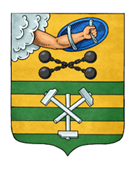 ПЕТРОЗАВОДСКИЙ ГОРОДСКОЙ СОВЕТ8 сессия 29 созываРЕШЕНИЕот 31 марта 2022 г. № 29/8-95О награждении Почетной грамотой Петрозаводского городского Совета Васькова А.А.В соответствии с пунктом 7 Положения «О Почетной грамоте Петрозаводского городского Совета», утвержденного Решением Петрозаводского городского Совета от 17.12.2002 № XXIV/XXX-400, на основании ходатайства Государственного бюджетного учреждения здравоохранения Республики Карелия «Республиканская больница 
им. В.А. Баранова» Петрозаводский городской СоветРЕШИЛ:Наградить Почетной грамотой Петрозаводского городского Совета Васькова Александра Александровича, заведующего неврологическим отделением острых нарушений мозгового кровообращения – врача-невролога Государственного бюджетного учреждения здравоохранения Республики Карелия «Республиканская больница им. В.А. Баранова» за многолетний добросовестный труд в системе здравоохранения, высокий профессионализм и большой личный вклад в профилактику и охрану здоровья жителей города Петрозаводска.ПредседательПетрозаводского городского Совета                                             Н.И. Дрейзис